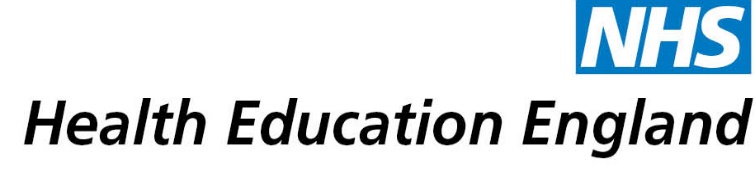 Case study questions and answers for AHP support worker communicationsInformation provided here will be used as mini case studies to promote the role of AHP support workers in Orthoptics and/or Ophthalmology by BIOS. If you are able/willing to supply a photo to go alongside the case study that would be fantastic!Please email your form(s) to: bios@orthoptics.org.ukNameRole/job titleContact phoneContact emailTwitter handle (if relevant) Employer Line manager name and email address Tell us about your role and the difference it makes to patient care:What attracted you to being a support worker? How has training and development in your role helped you so far? What are you most proud of in your role? What would you say to others to encourage more people to become AHP support workers? Anything else you would like to say?